«Патриотическая акция«Армейский чемоданчик»Султанбегова Элеонора Магомедовна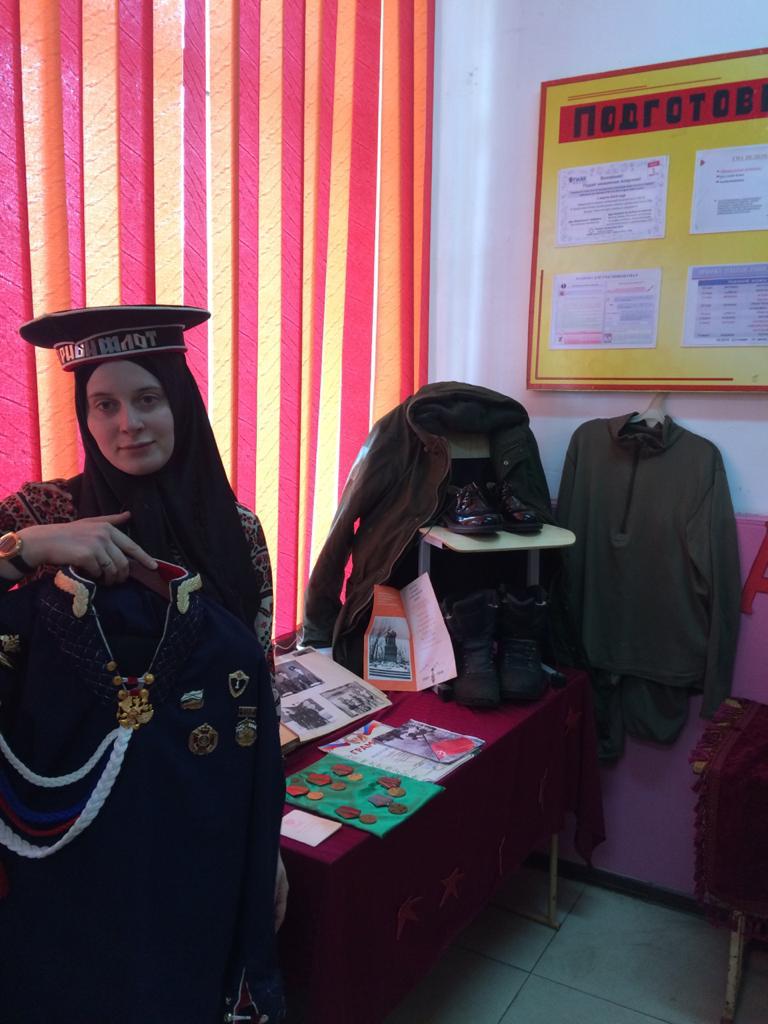 20 февраля 2020 года  в нашей  гимназии- интернат «Культура мира» с целью приобщения учеников к традициям и истории защиты Отечества на примере своей семьи стартовала акция  «Армейский чемоданчик». Родители, сотрудники гимназии - интернат  принесли предметы армейской жизни членов своих семей. Все эти предметы имеют свою историю и огромное значение для тех, кто служил в рядах Российской Армии. Были собраны фотографии, элементы армейской формы, солдатские медальоны, письма, видеоматериалы об армейской жизни, грамоты и самый настоящей армейский чемоданчик.  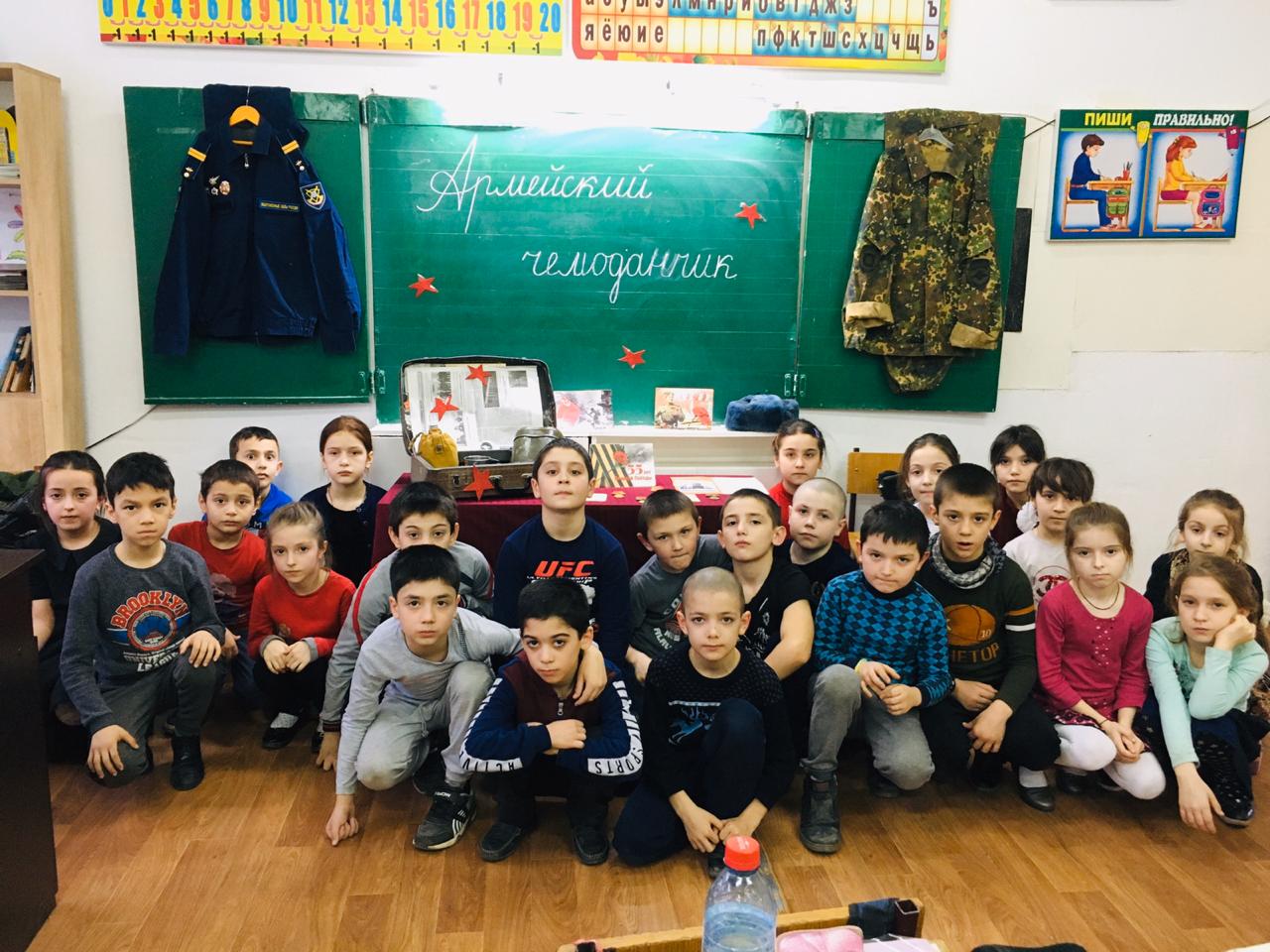 Акция «Армейский чемоданчик» проводится с 2015 года по инициативе Российского движения школьников и наша гимназия интернат «Культура мира» успешно присоединилась к ней.  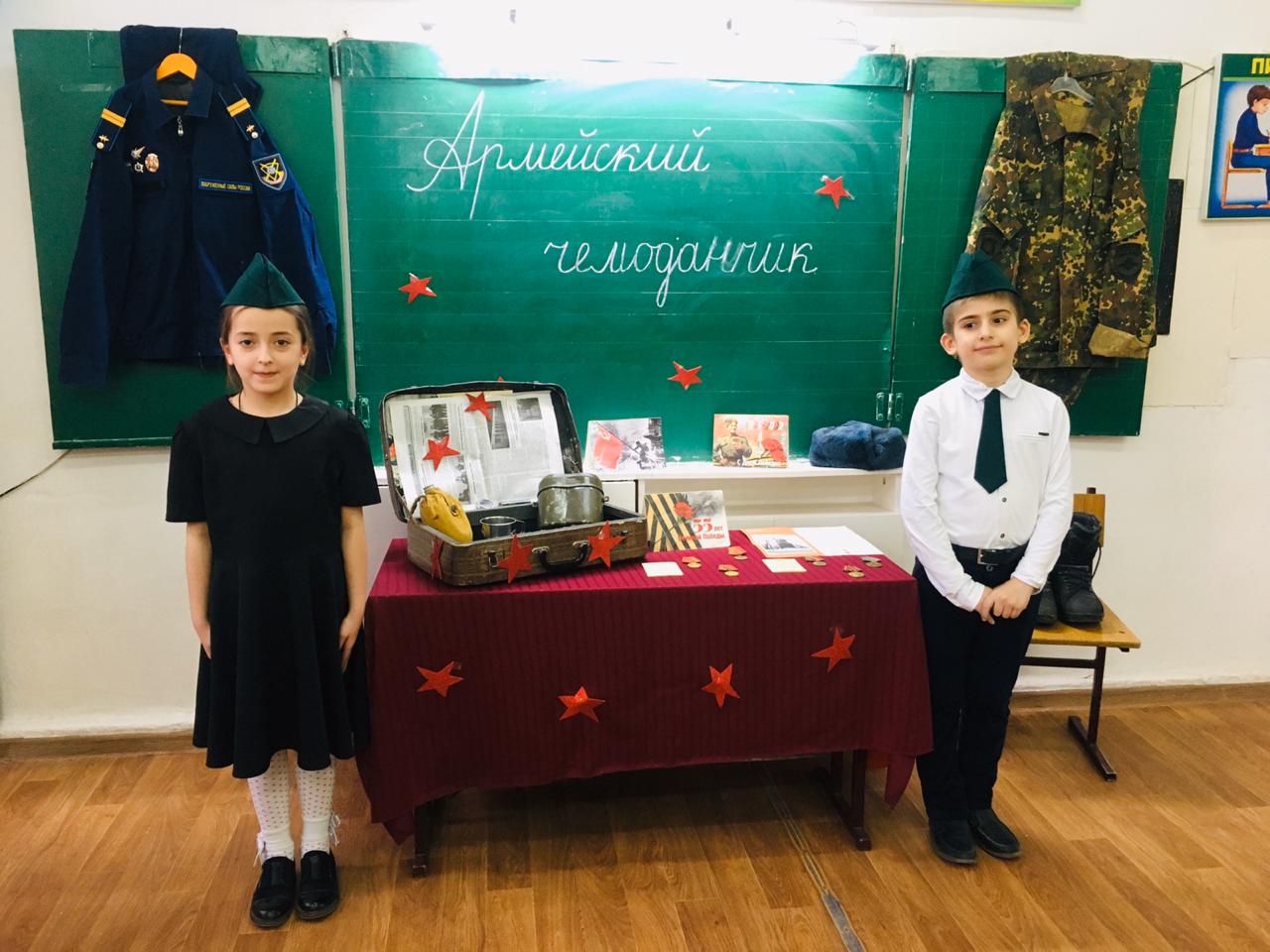 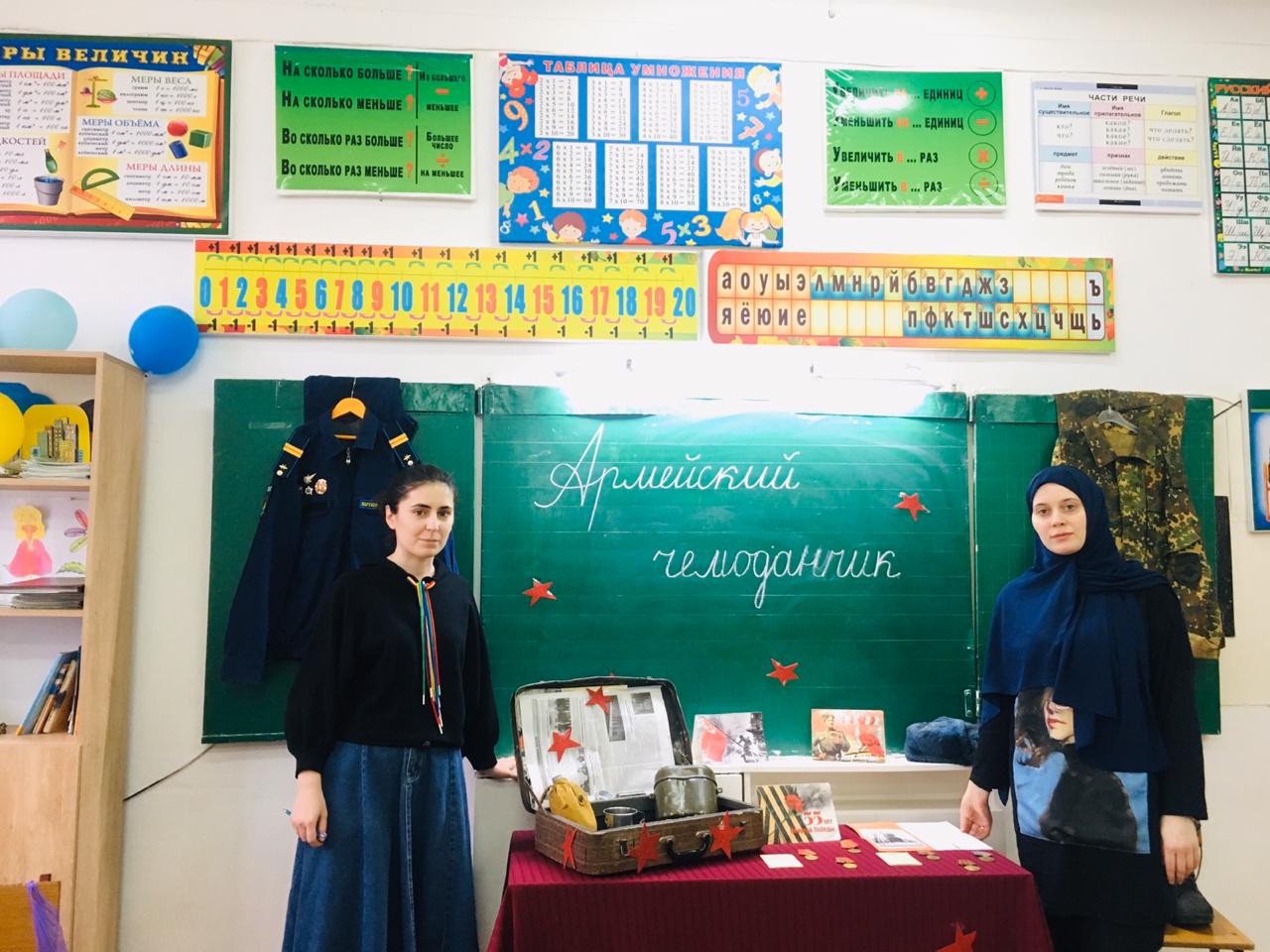 Министерство образования и на науки РД ГКОУ РД «Кизлярская гимназия-интернат «Культура мира»Фото отчет  «Патриотическая акция «Армейский чемоданчик »В 2 «а» классеПодготовила:воспитатель: Султанбегова Э.МКизляр 2020г